Brown Bear Noticias550 MILLER LANE SEYMOUR, IN 47274 812-522-5539	Febrero 2021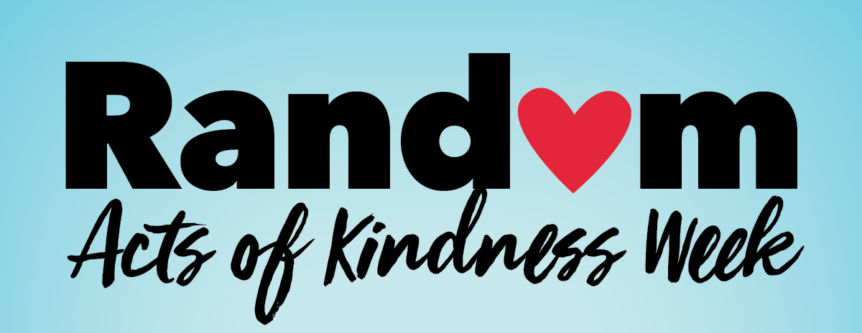 